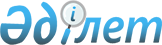 О Бурибаеве А.И.Постановление Правительства Республики Казахстан от 15 февраля 2012 года № 224

      Правительство Республики Казахстан ПОСТАНОВЛЯЕТ:



      назначить Бурибаева Аскара Исмаиловича вице-министром культуры и информации Республики Казахстан, освободив от должности вице-министра культуры Республики Казахстан.      Премьер-Министр

      Республики Казахстан                       К. Масимов
					© 2012. РГП на ПХВ «Институт законодательства и правовой информации Республики Казахстан» Министерства юстиции Республики Казахстан
				